Војводе Момчила број 10-12-16,   тел: 051/433-620 На основу члана 90., члана 87.став 3., члана 70.став 1. 2. 3. и 6.Закона о јавним набавкама Босне и Херцеговине (Службени гласник  БиХ бр.39/14),  Правилника о  поступку директног споразума  Центра број: 153/15 (626/18) и члана 33. Статута Центра за развој пољопривреде и  села, у поступку јавне набавке роба „Набавка рачунара  и рачунарске опреме: штампач, тастатура,тонер, скенер, телефон,факс идр.“ ,  Директор Центра, д о н о с и, О  Д  Л  У  К  У1. Прихвата се приједлог представника Центра, о избору најповољнијег понуђача за набавку роба „Набавка рачунара  и рачунарске опреме: штампач, тастатура,тонер, скенер, телефон,факс идр.“, путем директног споразума број: 100/2021.  2. „East code“  д.о.о. Бања Лука, бира се у поступку јавне набавке број:100/21. Понуђач је понудио цијену    у износу од 5.981,19 КМ без ПДВ-а    односно 6.998,00КМ са ПДВ-ом.3. Уговорни орган закључиће уговор са изабраним понуђачем, под условима утврђеним у позиву за достављање понуда, нацртом уговора  и понудом број:13762/21  од  08.02.2021.године, достављене од стране изабраног понуђача. 4. Ова одлука је коначна  и ступа на снагу  даном доношења. Образложење: Центар за развој пољопривреде и села Бања Лука,  провео је поступак директног споразума  број:100/21 за избор најповољнијег понуђача за набавку роба:„Набавка рачунара  и рачунарске опреме: штампач, тастатура,тонер, скенер, телефон,факс идр.“,  по Одлуци Директора број:99/2021-О  од 03.02.2021.године. Критериј за избор најповољнијег понуђача  је најнижа цијена.Позив за достављање понуда, упућен је понуђачу „East code“   д.о.о. Бања Лука  дана 03.02.2021.године – лично преузео. Процијењена вриједност јавне набавке,  до 6.000,00  без ПДВ-а.Дана  11.02.2021.године у 12:15 часова представник Центра за село је извршио отварање понуде и том приликом констатовао да је пристигла понуда добављача „East code“   д.о.о.  Бања Лука са понуђеном цијеному износу од 5.981,19 КМ без ПДВ-а    односно 6.998,00 КМ са ПДВ-ом.С обзиром да је понуђач доставио понуду у складу са условима  из позива за достављање понуда то ће уговорни орган прихватити приједлог предсатвника  Центра и одлучити као у диспозитиву ове Одлуке. Достављено: Понуђачу			                                                         ДИРЕКТОР Евиденција                                                                   Драшко Илић, дипл.екон.Архива                                                                                 __________________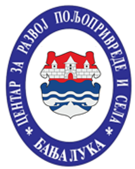 ЦЕНТАР ЗА РАЗВОЈ ПОЉОПРИВРЕДЕ И СЕЛАБАЊА ЛУКА                   Број: 133/2021-ОЦЕНТАР ЗА РАЗВОЈ ПОЉОПРИВРЕДЕ И СЕЛАБАЊА ЛУКА               Датум:11.02.2021.год.